Прогноз возможных чрезвычайных ситуацийна территории Красноярского края на 18.09.2022 (при составлении прогноза использована информация ФГБУ «Среднесибирское УГМС», ФГБУ «Северное УГМС», КГБУ «ЦРМПиООС», отдела приема и обработки космической информации Главного управления МЧС России по Красноярскому краю, Енисейского БВУ, территориальных подразделений: Росприроднадзора, Роспотребнадзора, службы по ветеринарному надзору, ФГБУ «ВНИИ ГОЧС» (ФЦ)
 и статистических данных).1. Исходная обстановка (оценка состояния явлений и параметров ЧС) На контроле: оказание помощи населению, пострадавшему от массовых пожаров на территории Красноярского края, обусловленных прохождением комплекса опасных метеоявлений.07.05.2022 в результате прохождения комплекса опасных метеоявлений
на территории Красноярского края, обусловленных порывами ветра до 29 м/с, произошли массовые перехлёсты линий электропередач, и в результате коротких замыканий возникли пожары в населённых пунктах, тушение которых осложнялось ветровой нагрузкой.В 75 населенных пунктах 43 муниципальных образований и 14 СНТ огнем уничтожены 2248 строений (в том числе 550 жилых домов, 104 нежилых дома,
1450 хозяйственных построек, 72 дачных строения, 2 котельные, 1 сельский дома культуры, 1 детский сад, 15 магазинов, 53 прочих объекта), 177 единиц автомобильной техники.Министерством социальной политики края продолжается работа по формированию списков пострадавших от пожаров граждан для социальных выплат. В ОМСУ продолжают работу комиссии по определению ущерба от ЧС.1.1 Оправдываемость прогнозаЗа прошедшие сутки прогноз оправдался по 3 рискам (пожары, возникновение инфекционных заболеваний у людей, ДТП).1.2 Метеорологическая обстановка (по данным ФГБУ «Среднесибирское УГМС»)На прошедшие сутки 16.09.2022 прогнозировались опасные метеорологические явления на юге Таймырского МР ожидался ветер до 27 м/с. Прогноз не оправдался.1.3 Гидрологическая обстановка (по данным ФГБУ «Среднесибирское УГМС»)Таблица 1.3.1Гидрологическая обстановка на рекахТаблица 1.3.2Сведения о функционировании ГЭСЕнисейским БВУ установлены следующие режимы работы Ангаро-Енисейского каскада и Северных ГЭС (письмо ЕнБВУ от 07.09.2022 № 05-4158) на период 
с 10.09.2022 по 07.10.2022:Саяно-Шушенской ГЭС – средними сбросными расходами в диапазоне 
700 – 850 м³/с; Красноярской ГЭС средними сбросными расходами в диапазоне 1850 – 1950 м³/с;Богучанской ГЭС – средними сбросными расходами в диапазоне 3500 – 3900 м³/с с поддержанием уровня воды в Богучанском водохранилище в верхнем бьефе у плотины гидроузла в пределах отметок 207,5 – 208,0 мБС и обеспечением судоходных уровней по водпостам: Богучаны – 0 см, Татарка – 180 см, Енисейск – 300 см с допустимым краткосрочным снижением уровня воды по водпосту Енисейск до отметки не ниже 295 см;Курейской ГЭС – средними сбросными расходами в диапазоне 140 – 2500 м³/с;Усть-Хантайской ГЭС – средними сбросными расходами в диапазоне 
200 – 1500 м³/с.Режимы работы водохранилищ Ангаро-Енисейского каскада и Северных ГЭС подлежат оперативной корректировке Енисейским БВУ в зависимости 
от складывающейся гидрологической обстановки.1.3.1 Обстановка на водных объектах:По оперативным данным за сутки на водных объектах происшествий 
не произошло.С начала года произошло 65 происшествий (АППГ – 53), погиб 61 человек 
(АППГ – 56), в т.ч. 12 детей (АППГ – 4), спасено 10 человек (АППГ – 15), пропало без вести 4  человека (АППГ – 0).1.4 Сейсмическая обстановка На территории Красноярского края сейсмических событий не зарегистрировано.1.5 Обстановка на объектах энергетики и ЖКХЗа прошедшие сутки на территории Красноярского края аварий, приведших 
к длительному погашению потребителей (более суток), не произошло.1.6 Биолого-социальная обстановка1.6.1 Санитарно-эпидемиологическая обстановкаПо состоянию на 07:00 17.09.2022 по данным Информационного ресурса Правительства Российской Федерации, https://стопкоронавирус.рф диагноз коронавирусной инфекции подтверждён у 404801 человек (за сутки +1237).1.6.2 Эпизоотическая обстановка01.09.2022 в г. Минусинск Минусинского района был подтвержден случай  заболевания бешенством собаки. С 12.09.2022 года на территории районного центра введен карантин. Указом Губернатора Красноярского края от 12.09.2022 № 268-уг установлены ограничительные мероприятия (карантин) по заболеванию «бешенство домашних животных» на отдельной территории Минусинского района.1.7 Радиационная обстановкаЗа 16.09.2022 превышения порогового значения МАЭД (0,3 мк3в/час) 
не зафиксировано.1.8 Обстановка с ландшафтными пожарамиДействующих пожаров (лесной) нет (по данным КГАУ «Лесопожарный центр» на конец суток 16.09.2022). Всего с начала пожароопасного периода 2022 года на территории Красноярского края возникло 1220 пожаров (лесных) на общей площади 185 930,70 га. По данным космического мониторинга 16.09.2022 на территории
10 муниципальных образований Красноярского края (Балахтинский, Боготольский, Большемуртинский, Дзержинский, Канский, Назаровский, Новоселовский, Ужурский, Шарыповский, Эвенкийский районы) обнаружена 41 термическая точка 
(в 5-км зоне 39).На территории Красноярского края зафиксирована пожарная опасность I – II, местами III класса. 1.9. Агрометеорологическая обстановкаАгрометеорологическое ОЯ «Переувлажнение почвы» в период уборочной кампании (в течение 10 дней и более состояние почвы оценивается как липкое или текучее) отмечается в Боготольском районе с 16.08.2022 по 25.08.2022 (10 дней), 
в Шарыповском районе с 27.08.2022 по 06.09.22 (11 дней), в Тасеевском районе 
с 28.08.2022 по 10.09.2022 (14 дней), в Казачинском районе с 29.08.2022 по 12.09.2022 (15 дней), в Емельяновском районе  с 02.09.2022 по 12.09.2022 (11 дней), в окрестностях города Красноярска с 31.08.2022 по 13.09.2022 (14 дней), в Дзержинском районе 
с 01.09.2022 по 13.09.2022 (13 дней), в Ачинском и Канском районах с 16.08.2022, 
в Рыбинском районе с 20.08.2022, в Уярском районе с 24.08.2022, в Ирбейском районе 
с 25.08.2022 – явление продолжается. Ущерб уточняется.2. Прогноз чрезвычайных ситуаций и происшествий 2.1 Опасные метеорологические явленияНе прогнозируются.  2.2 Неблагоприятные метеорологические явления18.09.2022 на юге Таймырского МР ожидается сильный ветер южной четверти, местами порывы 15-20 м/с, в центральных районах Красноярского края местами сохранится высокая пожарная опасность IV класса. Метеорологическая обстановка: 	По северу Таймырского МР: местами небольшие осадки, преимущественно в виде снега. Ветер северной четверти  5 – 10 м/с, местами 12 – 14 м/с. Температура           -1,+4°С, местами до -6°С.По югу Таймырского МР: облачно, небольшие, местами умеренные дожди, мокрый снег. Ветер южной четверти 7 – 12 м/с, местами порывы 15 – 20 м/с. Температура воздуха ночью -3,+2°С, днем +4,+9°С, на севере-востоке -3,+2°С.По Эвенкийскому МР: облачно с прояснениями, на севере небольшие, местами умеренные дожди, ночью с мокрым снегом, на юге местами небольшие дожди. Ветер юго-западный 2 – 7 м/с, местами порывы до 12 м/с. Температура воздуха ночью 0,-5°С, местами до +5°С, днем +10,+15°С, местами +2, +7°С.  По Туруханскому району: облачно с прояснениями, небольшие, местами умеренные дожди, ночью с мокрым снегом. Ветер юго-западный 2 – 7 м/с, местами порывы до 12 м/с. Температура воздуха ночью +2,+7°С, днем +10,+15°С.По северным районам: переменная облачность, местами небольшие дожди. Ветер переменный 2 – 7 м/с. Температура воздуха ночью +1,+6°С, местами до -5°С, днем +12,+17°С.По центральным районам: переменная облачность, местами небольшие дожди. Ветер переменный 2 – 7 м/с. Температура воздуха ночью +1,+6°С, местами до -5°С, днем +12,+17°С.По южным районам: переменная облачность, преимущественно без осадков. Ветер юго-восточный 2 – 7 м/с, днем местами порывы до 12 м/с. Температура воздуха ночью 0,+5°С, местами до -7°С, днем +15,+20°С, местами в горах +5,+10°С.2.3 Гидрологическая обстановкаОпасных и неблагоприятных гидрологических явлений не прогнозируется.Таблица 2.3.1Прогноз притока воды в водохранилища ГЭС на вторую декаду сентября 2022 годаТаблица 2.3.2Прогноз притока воды в водохранилища ГЭС на сентябрь 2022 годаТаблица 2.3.3Прогноз притока воды в водохранилища ГЭС на третий квартал 2022 годаТаблица 2.3.4Прогноз сроков начала ледообразования на реках края в 2022 году2.4 Обстановка на водных объектахСохраняется риск происшествий на водных объектах, при несоблюдении требований нахождения на водоёмах. Уровни воды на р. Енисей на участке от г. Красноярск до н.п. Казачинское сохраняются ниже проектных отметок, в связи с чем возможно нарушение в работе судоходства, повреждение судов и плавсредств, посадка судов на мели и отмели.2.5 Сейсмическая обстановкаСейсмическая активность на территории Красноярского края находится на уровне фоновых значений.2.6 Обстановка с ландшафтными пожарами18.09.2022 на территории Красноярского края прогнозируется пожарная 
опасность I – II, местами III класса. Высокая пожарная опасность IV класса прогнозируется на территории Новоселовского района Красноярского края.Чрезвычайная пожарная опасность V класса на территории Красноярского края не прогнозируются.При нарушении правил пожарной безопасности в лесах с III классом пожарной опасности, возможно возникновение термических точек и ландшафтных пожаров.2.7 Энергосистемы и объекты ЖКХСохраняется вероятность возникновения чрезвычайных ситуаций «нарушение условий жизнедеятельности населения», связанных с повреждением (обрывом, перехлестом) ЛЭП и линий связи, обрушением слабо укрепленных конструкций 
на юге Таймырского МР (источник – местами ветер до 20 м/с) Красноярского края. 2.7.1 Объекты водоснабженияПри среднесуточных сбросных расходах Саяно-Шушенской ГЭС менее 700 м3/с, Красноярской ГЭС менее 1850 м3/с возможно ограничение водоснабжения населения по причине снижения производительности инфильтрационных водозаборов 
в 4 муниципальных образованиях: г. Красноярск, г. Минусинск, Березовский 
(н.п. Есаулово), Шушенский районы (н.п. Сизая, н.п. Шушенское).Ухудшение ситуации с использованием местным населением существующих скважин, колодцев возможно в 7 районах Красноярского края (Березовском, Большемуртинском, Емельяновском, Минусинском, Казачинском, Сухобузимском, Шушенском), вследствие снижения залегания грунтовых вод в осенний период.2.8 Обстановка с пожарамиСохраняется высокий риск возникновения пожаров на всей территории края, обусловленный нарушением правил пожарной безопасности при использовании печного отопления, электрообогревательных приборов, газобаллонного оборудования, неосторожным обращением населения с источниками огня, в том числе при курении, возгораниями электрической проводки с высокой степенью износа в жилом секторе.2.9 Обстановка на автомобильном транспортеСуществует вероятность возникновения чрезвычайных ситуаций, связанных 
с затруднением в движении автотранспорта, перекрытием трасс для движения 
и увеличением количества ДТП на автодорогах федерального, регионального 
и местного значения, на юге Таймырского МР (источник – местами ветер до 20 м/с) Красноярского края. Наиболее опасными участками федеральных автодорог Красноярского края являются: Р-255 «Сибирь»: Боготольский район (584 – 602 км), Ачинский район (626 – 644 км, 
654 – 680 км), Козульский район (683 км,  691 – 695 км, 706 км, 712 – 714 км, 722 – 734 км), Емельяновский район (734 – 812 км), Манский район (871 – 897 км), Уярский район 
(902 – 947 км), Нижнеингашский район (1100 – 1117 км, 1117 – 1176 км). Р-257 «Енисей»: Балахтинский район (128 – 129 км, 144 – 158 км, 166 – 167 км, 
170 – 173 км), Новоселовский район (227 – 239 км), Минусинский район (425 – 431 км), Ермаковский район (604 – 625 км, 625 – 689 км, 693 – 701 км).2.10 Обстановка на железнодорожном транспортеСохраняется риск возникновения происшествий на железнодорожных переездах 
с участием автомобильного транспорта, в результате нарушений ПДД, а так же при снижении видимости в дневное и ночное время в центральных и южных районах (источник  –  местами туман) Красноярского края.Наиболее вероятны случаи возникновения происшествий на участках железных дорог с нерегулируемыми железнодорожными переездами в Курагинском, Шарыповском, Иланском, Нижнеингашском и Рыбинском районах.Кроме того, существует вероятность возникновения аварийных ситуаций, обусловленных несоблюдением правил дорожного движения, неисправностью путей, подвижного состава и технических средств управления; ошибками работников, отвечающих за безопасность движения поездов; нарушениями правил переезда железнодорожных путей автомобильным транспортом, сходом колесных пар, вагонов и платформ, что может повлечь за собой выброс АХОВ в городах Норильск, Красноярск, Ачинск, Канск, Боготол, в Березовском, Уярском, Рыбинском, Канском, Боготольском, Ачинском, Козульском, Емельяновском, Иланском, Нижнеингашском, Минусинском, Курагинском, Партизанском районах.2.11 Обстановка на авиатранспортеСохраняется риск возникновения авиационных инцидентов, аварий, происшествий на взлетно-посадочных полосах аэропортов при нарушении технического регламента обслуживания, правил эксплуатации воздушных судов, а также в результате неблагоприятных метеорологических явлений на юге Таймырского МР (источник – местами ветер до 20 м/с) Красноярского края.2.12 Санитарно-эпидемиологическая обстановка Прогнозируется возникновение новых случаев заболеваемости коронавирусной инфекции COVID-19 и штаммов среди жителей края. При нарушении правил личной и общественной гигиены, преимущественно 
в организованных коллективах и учреждениях с массовым и круглосуточным пребыванием людей, оборудованных пищеблоками сохранится риск возникновения единичных и групповых случаев острых кишечных заболеваний и пищевых отравлений.2.13 Эпизоотическая обстановкаСохранится угроза заболевания бешенством животных на территории Минусинского района Красноярского края. Установлены ограничительные мероприятия (карантин) до 19.09.2022.3. Рекомендуемые превентивные мероприятия органам местного самоуправления на территории Красноярского края:По риску неблагоприятных и опасных метеорологических явлений 1. Довести предупреждение о неблагоприятных и опасных метеорологических явлениях погоды (в случае получения) и рекомендации по порядку реагирования на него, до руководителей структурных подразделений и органов управления муниципального образования.2. Установить соответствующий режим сбора и обмена информации.3. Проверить готовность аварийных служб к реагированию.4. Уточнить наличие материальных и финансовых средств для ликвидации последствий возможных ЧС на территории муниципального образования.5. При угрозе возникновения (возникновении) ЧС своевременно вводить соответствующий режим функционирования. Организовать выполнение мероприятий проводимых органами управления и силами ТП РСЧС в соответствии с федеральным 
и региональным законодательством, законодательными актами ОМСУ, а также планами действий по предупреждению и ликвидации ЧС.6. Проинформировать население через СМИ.По риску дорожно-транспортных происшествий, в том числе при затруднении  движения автомобильного транспорта1. Постоянно уточнять прогноз метеорологической обстановки в зоне ответственности подразделений дорожных служб.2. Территориальным подразделениям дорожных служб в зонах ответственности, постоянно уточнять данные о готовности сил и средств, в случае ухудшения дорожных условий (организация объездов, привлечения дополнительной специализированной техники с ближайших пунктов дислокации и т.д.)3. Организовать взаимодействие с районными медицинскими учреждениями 
и ГИБДД, для своевременного реагирования на возможные ДТП.4. Осуществлять контроль технического состояния транспорта, используемого для перевозки людей и опасных грузов (АХОВ, нефтепродуктов), предрейсовой подготовки водителей.5. Обеспечить готовность экстренных и дорожных служб к реагированию на ДТП.6. Организовать проведение бесед с водителями предприятий и организаций 
о последствиях употребления алкоголя перед поездкой с демонстрацией 
фото – и видеоматериалов с мест ДТП.7. Постоянно проводить пропагандистскую работу через СМИ о необходимости соблюдения ПДД всеми участниками дорожного движения;8. Организовать готовность дорожных служб к обеспечению нормального функционирования транспортного сообщения.9. В случае крупных ДТП или ухудшения дорожных условий проработать вопросы: - организации мест питания и размещения водителей и пассажиров в случае необходимости;- организации дежурства экипажей скорой медицинской помощи, патрульных машин ГИБДД и подвозу ГСМ;- организации информирования населения через СМИ о сложившейся обстановке, 
а так же маршрутов объездных автодорог.По риску пожаров1. Регулярно проводить проверки противопожарного состояния частного жилого сектора.2. Обеспечить контроль пожарной безопасности на объектах с массовым пребыванием людей.3. Совместно с главами сельских администраций, участковыми уполномоченными организовать проведение профилактических мероприятий в целях уменьшения случаев возникновения пожаров и гибели людей на них.4. Организовать доведение информации до населения (через средства массовой информации и на сходах граждан) о правилах пожарной безопасности в быту, 
а так же безопасности при эксплуатации газового оборудования в жилых домах 
и объектах административно-хозяйственного и промышленного назначения.По риску аварий на энергосистемах и объектах ЖКХ1. Проверить и привести в готовность системы оповещения 
инженерно-технического и обслуживающего персонала объектов ЖКХ.2. Выявлять и принимать меры по предупреждению, локализации и ликвидации дефектов и отказов в работе систем жизнеобеспечения населения.3. Организовать контроль создания, наличия, использования и восполнения запасов материально-технических ресурсов для ликвидации аварий.4. Принять меры по созданию постоянно действующего резерва мобильных электрических станций.5. Проверить готовность аварийно-диспетчерских служб жилищно-коммунального хозяйства и экстренных рабочих бригад к ликвидации возможных аварийных ситуаций.6. Проверить укомплектованность экстренных рабочих бригад необходимой техникой.7. Уточнить планы и порядок эвакуации населения при чрезвычайных ситуациях, возникающих в связи с нарушением работы систем водоснабжения.По риску происшествий на водных объектахОрганизовать проведение разъяснительной работы среди населения, направленной на соблюдение мер безопасности при посещении водных объектов. Организовать размещение предупреждающих и запрещающих знаков, наглядной агитации, пропаганды в СМИ по правилам безопасности на водных объектах. По риску нарушения водоснабжения1. Выполнить корректировку Плана действий по предупреждению и ликвидации ЧС муниципального образования в части, касающейся низких уровней воды (низкой межени). 2. Провести информирование населения, предприятий, учреждений всех форм собственности о складывающейся гидрологической обстановке, и возможных особенностях водоснабжения. 3. Организовать постоянный мониторинг уровней воды в местах водозаборов. 4. Выполнить расчистку подводящих каналов к головным водозаборам, обеспечивающим подачу воды на обводнение, разваловку дамб, землянных перемычек препятствующих прохождению воды на реках, а так же уборку промышленного мусора из русел и берегов в безснежный период (осень, весна, лето).5. Рассмотреть вопросы необходимости проведения берегоукрепительных мероприятий.6. Организовать обследование и при необходимости провести ремонтные работы гидротехнических сооружений.7. Обеспечить работу инфильтрационных водозаборов в условиях маловодья. По риску землетрясений1. Уточнить план действий по предупреждению и ликвидации чрезвычайной ситуации;2. Проинформировать населения об угрозе ЧС и порядке действий в условиях сейсмической активности;3. Проверить готовность аварийно-спасательных подразделений территориальной подсистемы к реагированию;4. Уточнить расчеты сил и средств в случае проведения эвакуации людей, животных, материальных ценностей.По риску возникновения ландшафтных пожаров и термических точек:Проверить готовность органов управления, оперативных групп, сил постоянной готовности и других сил, предназначенных к экстренным действиям, отдать необходимые распоряжения. Уточнить планы действий в случае возникновения чрезвычайных ситуаций.На период действия особого противопожарного режима в целях обеспечения мер пожарной безопасности установить дополнительные требования пожарной безопасности: - ограничение посещения лесов гражданами;- запрет на разведение костров в лесах;- запрет на использование открытого огня на землях поселений и городских округов, территориях садоводческих и огороднических товариществ, полосах отвода линий электропередач, железнодорожных и автомобильных дорог.Организовать  работу  патрульных, патрульно-маневренных,  маневренных 
и контрольных групп с привлечением  специалистов МО.Провести проверку готовности для возможного использования в тушении пожаров имеющейся водовозной и землеройной техники.Организовать работу по разработке дополнительных мероприятий, направленных на обеспечение пожарной безопасности населенных пунктов 
и садоводческих товариществ. Организовать и провести сходы граждан по вопросам соблюдения требований пожарной безопасности, проведение соответствующей разъяснительной работы 
по действиям при возникновении пожара и опасных факторов ландшафтных пожаров и палов травы.Организовать работу по размещению наглядной агитации по вопросам соблюдения мер пожарной безопасности и необходимых действий при обнаружении пожара.Организовать и провести дополнительные мероприятия по созданию минерализованных полос с целью исключения перехода палов растительности 
и ландшафтных пожаров на объекты экономики. Обеспечить информационный обмен диспетчерских служб объектов экономики 
с ЕДДС муниципальных образований и оперативно-дежурной сменой ЦУКС ГУ МЧС России по Красноярскому краю. Обеспечить принятие дополнительных мер, препятствующих распространению ландшафтных пожаров, а также иных пожаров вне границ населенных пунктов на земли населенных пунктов и объекты экономики (увеличение противопожарных разрывов 
по границам населенных пунктов, создание противопожарных минерализованных полос 
и подобные меры). Организовать взаимодействие с  главами поселений муниципальных образований, старостами населенных пунктов. Проверить готовность техники и оборудования объектов к ликвидации лесных пожаров и горения растительности вблизи объектов.Организовать взаимодействие через дежурно диспетчерские службы объектов 
с территориальными подразделениями Министерства лесного комплекса.Заместитель начальника центра (старший оперативный дежурный)центра управления в кризисных ситуацияхГлавного управления МЧС России 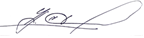 по Красноярскому краю                                                                                     К.А. Смыслов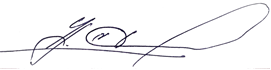 Садовникова Екатерина Сергеевна, центр управления в кризисных ситуациях+7 (391) 226–43–10 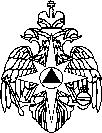 МЧС РОССИИГЛАВНОЕ УПРАВЛЕНИЕ МИНИСТЕРСТВА РОССИЙСКОЙ
ФЕДЕРАЦИИ ПО ДЕЛАМ ГРАЖДАНСКОЙ
ОБОРОНЫ, ЧРЕЗВЫЧАЙНЫМ СИТУАЦИЯМ
И ЛИКВИДАЦИИ ПОСЛЕДСТВИЙ
СТИХИЙНЫХ БЕДСТВИЙ ПО КРАСНОЯРСКОМУ КРАЮ(Главное управление МЧС Россиипо Красноярскому краю)пр. Мира, 68, г. Красноярск, 660049Телефон/факс: (391) 211-46-91E-mail: sekretar@24.mchs.gov.ru17.09.2022      №       б/н             .                        Учетный номер6-1-1АРМ № 9ОДС № 4РекаГидрологический                                  постУровеньводына 8 час. утра,                    смИзме-    нениеуровняза сутки,смПрогноз уровня водыПрогноз уровня водыУровеньначалазатопления, cмПроектныйуровень, смРекаГидрологический                                  постУровеньводына 8 час. утра,                    смИзме-    нениеуровняза сутки,смДатаУровень, смУровеньначалазатопления, cмПроектныйуровень, смЕнисейПодсинее3-2360ЕнисейДивногорск300ЕнисейКрасноярск1041390195ЕнисейКазачинское143-6750190ЕнисейСтрелка289-3870ЕнисейЕнисейск32501060300ЕнисейПодкаменная Тунгуска777-101950630ЕнисейСеливаниха575-42700280ЕнисейИгарка1475195075ОяЕрмаковское69-1290КебежГригорьевка710310ТубаКурагино596-91040КизирИмисское656-11020КанКанск104-4370АнгараБогучаны68-26200АнгараРыбное88061030АнгараТатарка217-219.09214770180ТасееваМашуковка158-2810155П.ТунгускаКузьмовка517-111600560Н.ТунгускаТура765-121950680ЧулымБалахта2140473ГидроузелНормальный подпорныйуровень, м БСФактическийуровень, м БССвободный запасвысоты, мСреднесуточный сброс, м3/секИзменениеуровняза сутки, смС. Шушенская ГЭС540528,5211,487247Красноярская ГЭС243232,3910,611900-1Богучанская ГЭС208207,880,123640-3Курейская ГЭС9594,040,967820Усть-Хантайская ГЭС6059,130,875140Водный объектИнтервал ожидаемых значенийИнтервал ожидаемых значенийПриток в 2021г., м3 /сМноголетние характеристики, м3 /сМноголетние характеристики, м3 /сМноголетние характеристики, м3 /сВодный объектм3 /с км3Приток в 2021г., м3 /снаиб.средн.наим.Саяно-Шушенское вдхр.1000 – 16000,86 – 1,38197033301930925Красноярское вдхр.800 – 16000,69 – 1,3882035401340486Водный объектИнтервал ожидаемых значенийИнтервал ожидаемых значенийПриток в 2021г., м3 /сМноголетние характеристики, м3 /сМноголетние характеристики, м3 /сМноголетние характеристики, м3 /сВодный объектм3 /с км3Приток в 2021г., м3 /снаиб.средн.наим.Саяно-Шушенское вдхр.950 – 15002,46 – 3,892070304019401030Красноярское вдхр.900 – 14002,33 – 3,6385027401330519Водный объектИнтервал ожидаемых значенийИнтервал ожидаемых значенийПриток в 2021г., м3 /сМноголетние характеристики, м3 /сМноголетние характеристики, м3 /сМноголетние характеристики, м3 /сВодный объектм3 /с км3Приток в 2021г., м3 /снаиб.средн.наим.Саяно-Шушенское вдхр.1200 – 18009,54 – 14,33060434024801480Красноярское вдхр.1000 – 15007,95 – 11,9148024701580790Водный объектУчастокОжидаемая дата начала ледообра
зованияДопустимая ошибка +/- днейНачало ледообразования в 2021гМноголетниехарактеристики сроков ледообразованияМноголетниехарактеристики сроков ледообразованияМноголетниехарактеристики сроков ледообразованияВодный объектУчастокОжидаемая дата начала ледообра
зованияДопустимая ошибка +/- днейНачало ледообразования в 2021гранниесредниепоздниеЕнисейВорогово – Верхнеимбатск24.10527.10 – 01.1101.1019.10 – 24.1009.11ЕнисейВерхнеимбатск – Туруханск 18.10516.10 – 29.1030.0917.10 – 19.1001.11ЕнисейТуруханск – Игарка19.10516.10 – 31.1030.0917.10 – 19.1001.11ЕнисейИгарка – Дудинка22.10531.10 – 01.1103.1018.10 – 22.1003.11Ангара Богучаны – 
Рыбное08.11503.11 – 04.11 17.1031.1017.11